РОССИЙСКАЯ ФЕДЕРАЦИЯ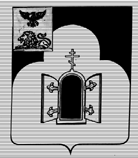 БЕЛГОРОДСКАЯ ОБЛАСТЬМУНИЦИПАЛЬНЫЙ РАЙОН «ЧЕРНЯНСКИЙ РАЙОН»МУНИЦИПАЛЬНЫЙ СОВЕТ ЧЕРНЯНСКОГО РАЙОНА                                     Семнадцатая                                   сессия третьего созываР Е Ш Е Н И Е27 февраля 2020 г.                                                                                           № 204О назначении новых членов избирательной комиссии муниципального района «Чернянский район» Белгородской области вместо выбывшихВ соответствии со статьями 22, 24, 29 Федерального закона от 12.06.2002 г. № 67-ФЗ «Об основных гарантиях избирательных прав и права на участие в референдуме граждан Российской Федерации», статьями 26, 28, 33 закона Белгородской области от 01.04.2005 г. № 182 «Избирательный кодекс Белгородской области», статьей 8 Положения об избирательной комиссии муниципального района «Чернянский район»  Белгородской области, утвержденного решением Муниципального совета Чернянского района от  29.05.2019 г. № 92,  в связи с решениями Муниципального совета Чернянского района от 27.02.2020 г. № 202 «О досрочном прекращении полномочий и освобождении от обязанностей  члена избирательной комиссии муниципального района «Чернянский район» Белгородской области Бекетова А.И.», от 27.02.2020 г. № 203 «О досрочном прекращении полномочий и освобождении от обязанностей  члена избирательной комиссии муниципального района «Чернянский район» Белгородской области Карасевой С.П.» Муниципальный совет Чернянского районарешил:1. Объявить о наличии двух вакантных мест членов избирательной комиссии муниципального района «Чернянский район» Белгородской области. 2. Утвердить текст сообщения о назначении новых членов избирательной комиссии муниципального района «Чернянский район» Белгородской области вместо выбывших (прилагается).3. Направить настоящее решение в избирательную комиссию Белгородской области, избирательную комиссию муниципального района «Чернянский район» Белгородской области. 4. Опубликовать настоящее решение в районной газете «Приосколье», разместить в сети Интернет на официальном сайте органов местного самоуправления Чернянского района (раздел «Муниципальный совет» (адрес сайта: http://www.admchern.ru)) и в сетевом издании «Приосколье 31» (раздел «Официальные документы» (адрес сайта: http://www.GAZETA-PRIOSKOLYE.RU)) в установленном порядке.5. Ввести в действие настоящее решение со дня его принятия.6. Контроль за выполнением настоящего решения возложить на постоянную комиссию Муниципального совета Чернянского района по законности, нормативной и правовой деятельности, вопросам местного самоуправления. Председатель Муниципального советаЧернянского района                                                                               М.В. ЧубПриложение                                               к решению Муниципального совета Чернянского района                           от 27 февраля 2020 г. № 204Сообщение                                                                                                                                  о назначении новых членов избирательной комиссии муниципального района «Чернянский район» Белгородской области вместо выбывшихВ соответствии со статьями 22, 24, 29 Федерального закона от      12.06.2002 г. № 67-ФЗ «Об основных гарантиях избирательных прав и права на участие в референдуме граждан Российской Федерации», статьями 26, 28, 33 закона Белгородской области от 01.04.2005 г. № 182 «Избирательный кодекс Белгородской области» и в связи с образовавшимися вакансиями членов избирательной комиссии муниципального района «Чернянский район» Белгородской области (далее – избирательная комиссия)  Муниципальный совет Чернянского района объявляет о назначении новых членов избирательной комиссии вместо выбывших и приеме предложений по кандидатурам в состав избирательной комиссии.Право внесения предложений о кандидатурах в состав избирательной комиссии имеют:- политические партии и иные общественные объединения (за исключением партий и общественных объединений, кандидатуры для назначения в состав избирательной комиссии от которых уже имеются в действующем составе избирательной комиссии);- собрания избирателей по месту жительства, работы, службы, учебы;- избирательная комиссия Белгородской области.Решения политических партий, иных общественных объединений, избирательной комиссии Белгородской области о предложении (выдвижении) кандидатур для назначения нового члена избирательной комиссии с правом решающего голоса должны быть приняты уполномоченными на то органами, предусмотренными их уставами, регламентами, и оформлены решением (постановлением), выпиской из протокола собрания, конференции, съезда, заседания. При этом политическая партия, иное общественное объединение вправе предложить только одну кандидатуру для назначения в состав избирательной комиссии.Кандидатуры должны отвечать требованиям, установленным статьей 29 Федерального закона от  12.06.2002 г. № 67-ФЗ и статьей 33 закона Белгородской области от 01.04.2005 г. № 182.Для внесения предложений о кандидатурах для назначения членом избирательной комиссии с правом решающего голоса в Муниципальный совет Чернянского района представляются:1. протокол, решение о предложении (выдвижении) кандидатур в члены избирательной комиссии;2. сведения о кандидатурах (фамилия, имя, отчество, дата рождения, образование, основное место работы или службы, занимаемая должность (в случае отсутствия основного места работы или службы – род занятий), адрес места жительства, серия и номер паспорта или заменяющего его документа и копия указанного документа, сведения об участии в подготовке и проведении избирательных кампаний и в качестве кого, сведения о привлечении к уголовной или административной ответственности за нарушение избирательного законодательства, номера служебного и домашнего телефонов) (указанные сведения о кандидатурах составляются субъектами, их предложившими (выдвинувшими), и подписываются самими кандидатурами);3. письменное согласие кандидатуры на назначение членом избирательной комиссии с правом решающего голоса;4. копии свидетельств о государственной регистрации и Устава политической партии (её отделения), общественного объединения, предложившего (выдвинувшего) кандидатуру.Документы о кандидатурах, предложенных для назначения членами избирательной комиссии, вместе с сопроводительным письмом на имя председателя Муниципального совета представляются до 17 марта 2020 года по адресу:  п. Чернянка, пл. Октябрьская, д. 1, кабинет 27, ежедневно с 9-00 до 17-00 (кроме субботы и воскресенья). Контактный телефон по вопросам внесения предложений о кандидатурах для назначения в состав избирательной комиссии: 5-57-70.____________